Aanpassing meerjarenplan Instructievideo’s zijn terug te vinden via: https://intranet.turnhout.be/meerjarenplan-nieuwe-aanpassing
https://intranet.turnhout.be/meerjarenplan-wijzig-aanpassing
https://intranet.turnhout.be/meerjarenplan-kolommenEen nieuwe aanpassing meerjarenplan ingevenEen nieuwe aanpassing moet ingegeven worden in Mercurius onder het menu “Beleidsbepaling”. Kies de optie  “Raadplegen” onder het menu “Meerjarenplan”.  Dit overzicht geeft al de budgetten weer en maakt het mogelijk om te filteren.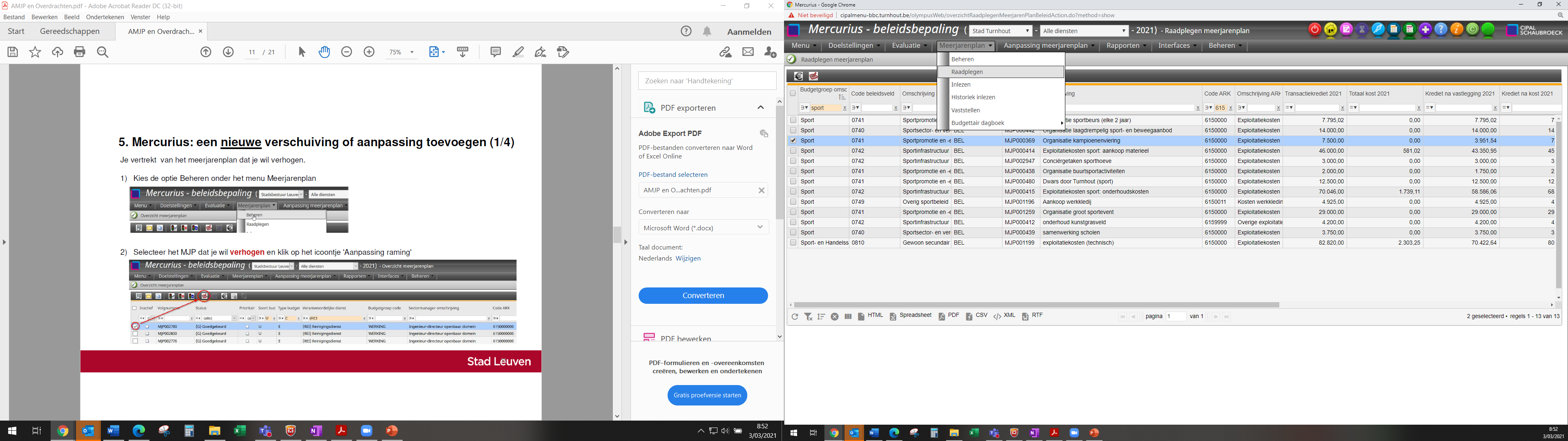 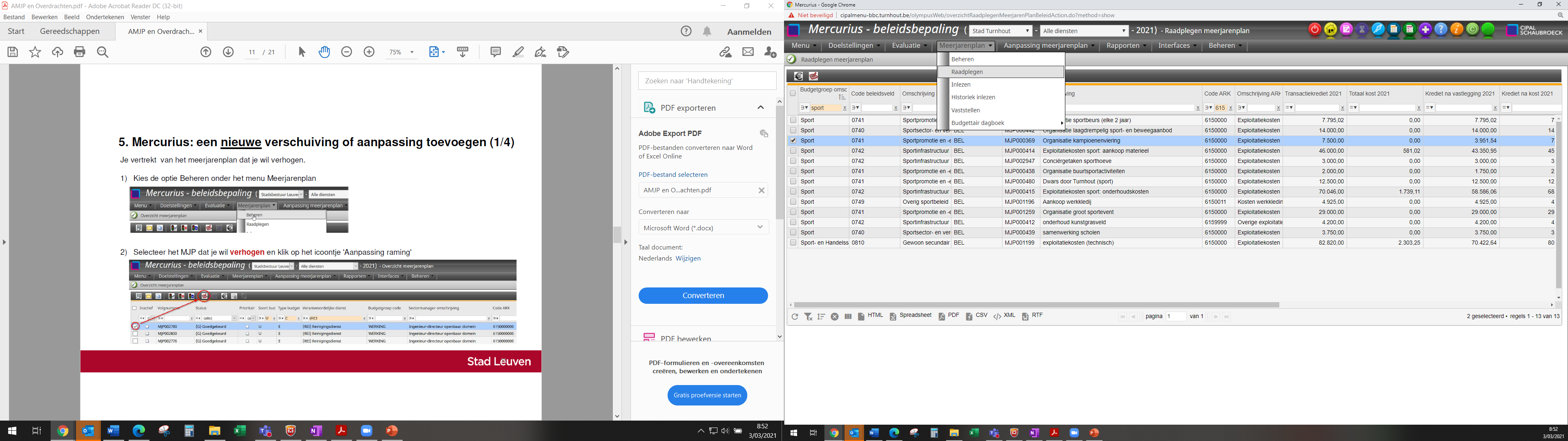 Gebruik filters om enkel jouw budgetten zichtbaar te krijgenZet ook zeker de kolom inactief op “Nee” op deze manier krijg je enkel budgetten die nu nog gebruikt worden.
Controleer eerst in de kolom ‘AMJP in aanvraag 2022 tot 2027’ of al geen aanpassing is ingegeven. Als er reeds een aanpassing is ingegeven, kijk dan bij punt 4 hoe je deze kan wijzigen. Als de reeds ingegeven aanpassing inhoudelijk over iets anders gaat dan geef je een 2e nieuwe aanpassing in. Selecteer de raming die je wil verhogen/verlagen en klik op “Aanpassen raming”.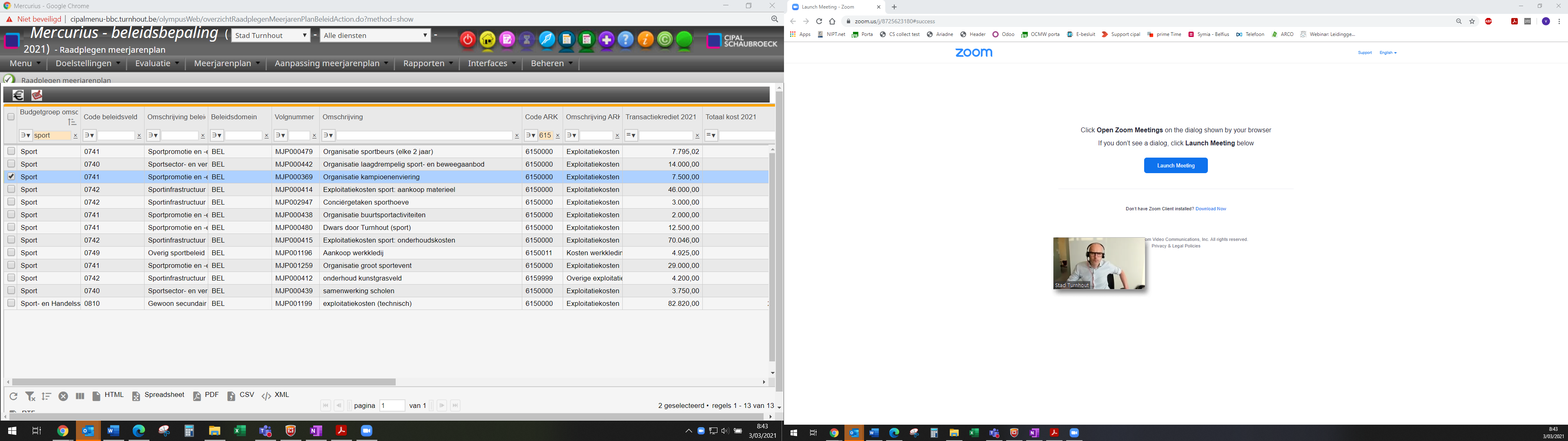 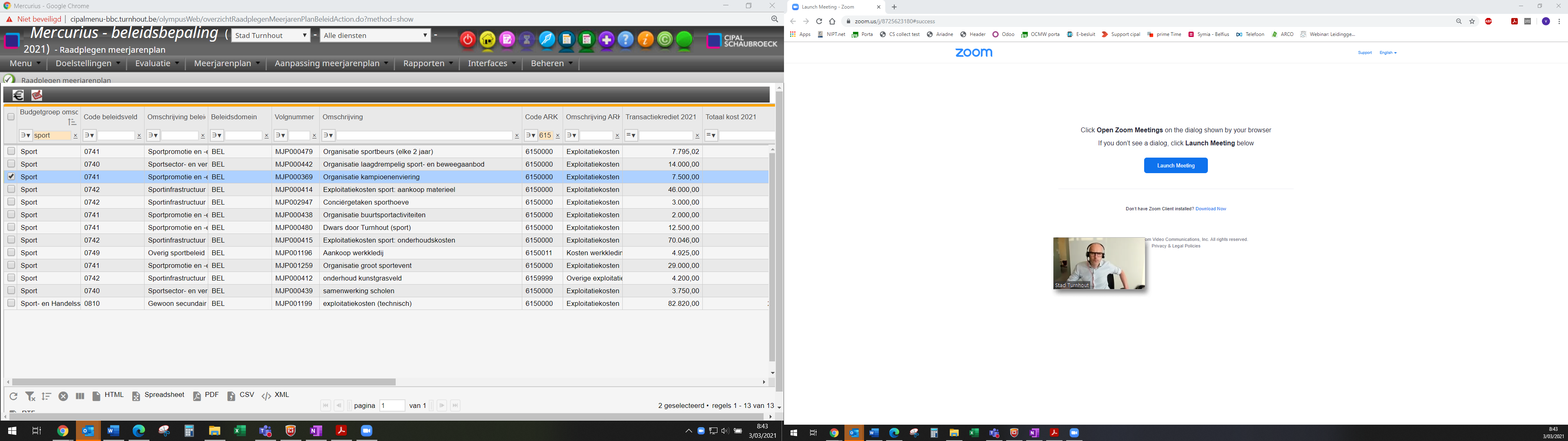 In een invulscherm verschijnen de gegevens van dit MJP in de rechterbovenhoek. Vul minstens verder in:Type  (1)à aanpassing meerjarenplanToelichting (2)à  duidelijke motivering die mee kan in de rapportering naar het CBS/VBDe toelichting moet steeds starten met een van de volgende categorieën 
(zie punt 1 Algemeen voor meer info)Optimalisatie 6-2023 à alle wijzigingen ifv de optimalisatieoefening Beleid 6-2023 à alle wijzigingen die nieuw beleid zijnAMJP 6-2023 à alle overige aanpassingenIndien het om een verschuiving > 10.000 euro gaat dan vermeld je achteraan ook (Via MJPxxxxxx)Commentaar à nuttige interne informatieVia nota (3) kunnen er documenten aan de AMJP gehangen wordenDruk op de diskette (4) om te bewaren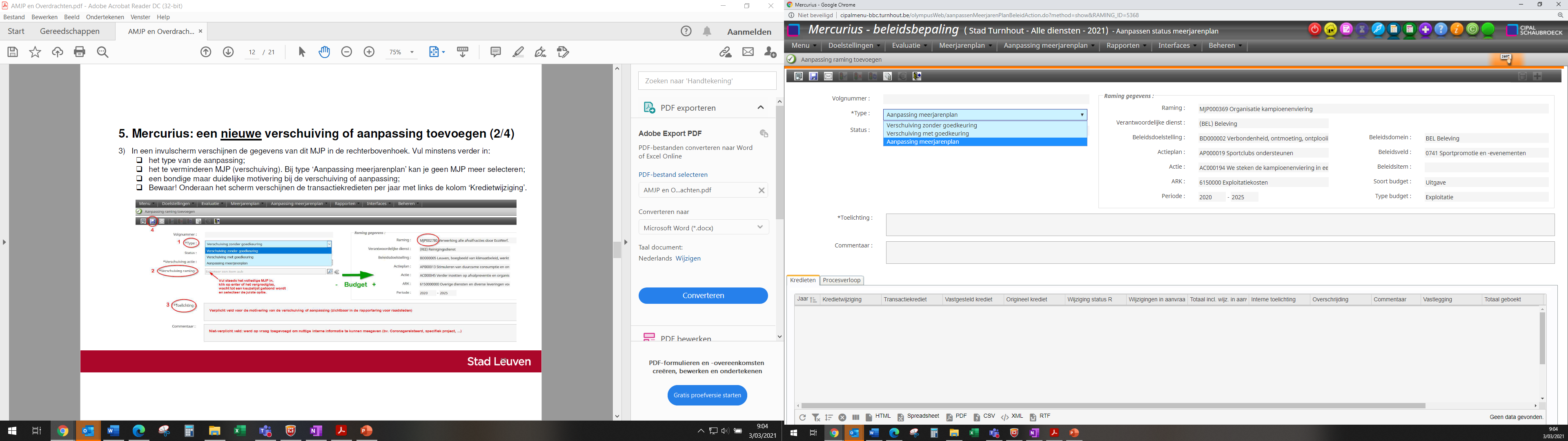 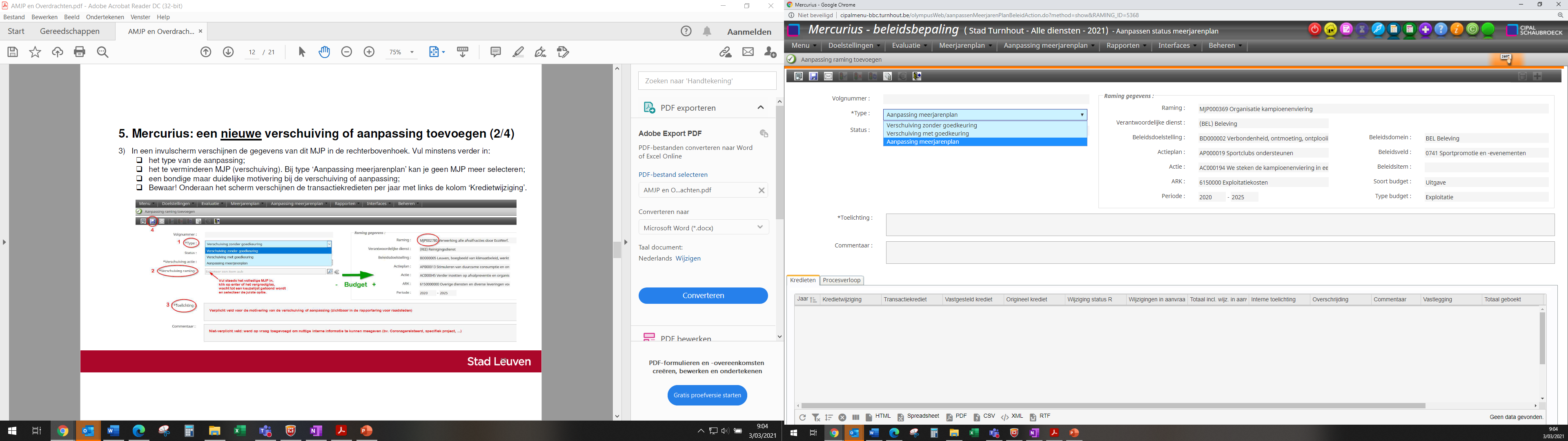 Bedrag invullenVul in het correcte jaar het bedrag van de verhoging/verlaging in Let op! Je moet  het verschil ingeven en niet het nieuwe eindtotaal!In 1 AMJP kan je het bedrag van meerdere jaren in 1x  aanpassen.Wanneer je een bedrag wil verminderen, vul je het bedrag als een negatief getal in.Verplaats je cursor met de pijl naar beneden of druk op enter om het bedrag te bevestigen.Controleer het bedrag in de kolom kredietwijzigingLet op!Met AMJP van december mogen de bedragen van het volledig meerjarenplan aangepast worden!Vergeet de cursor niet te verplaatsen want anders zijn de gegevens niet bewaard!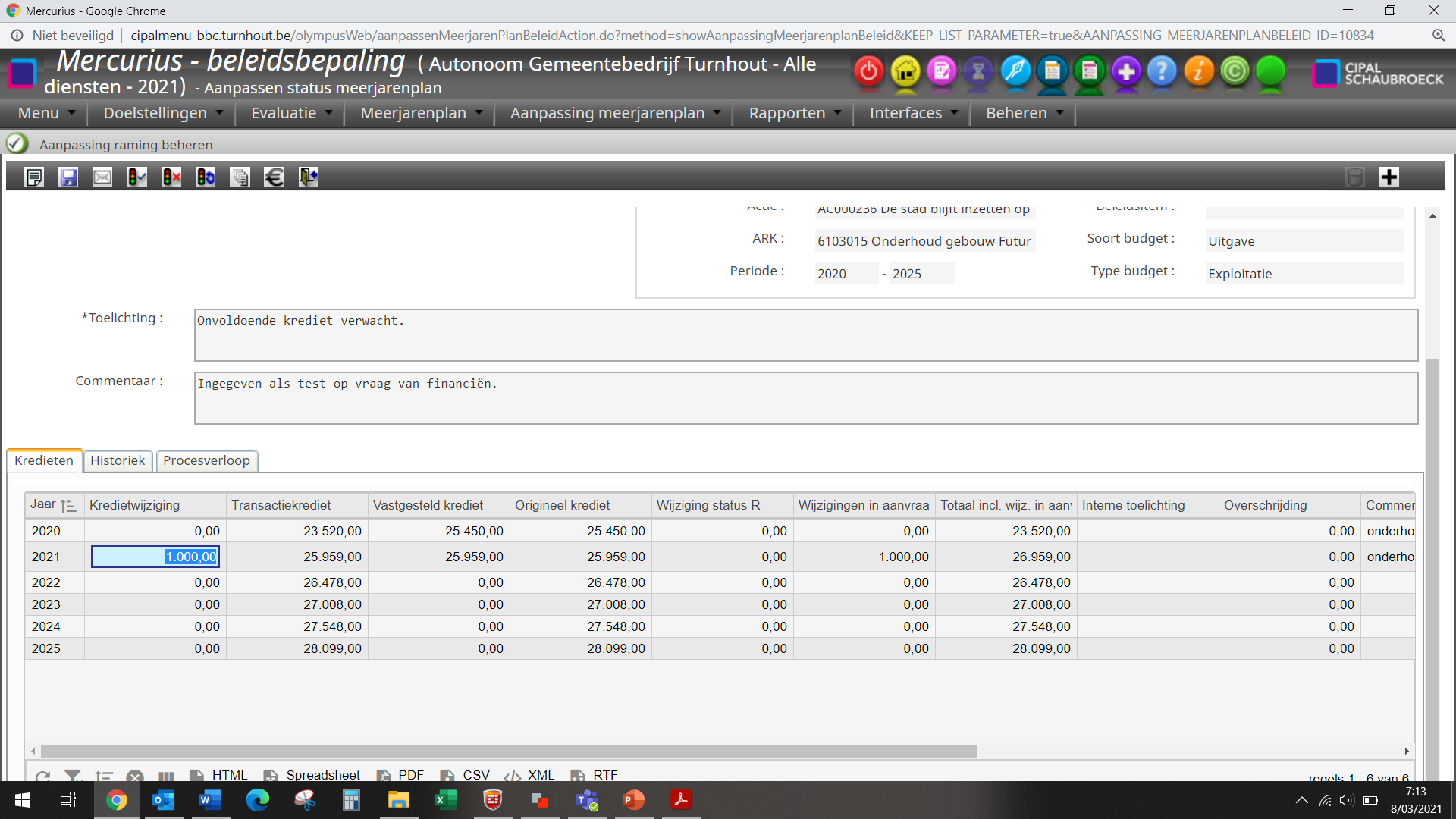 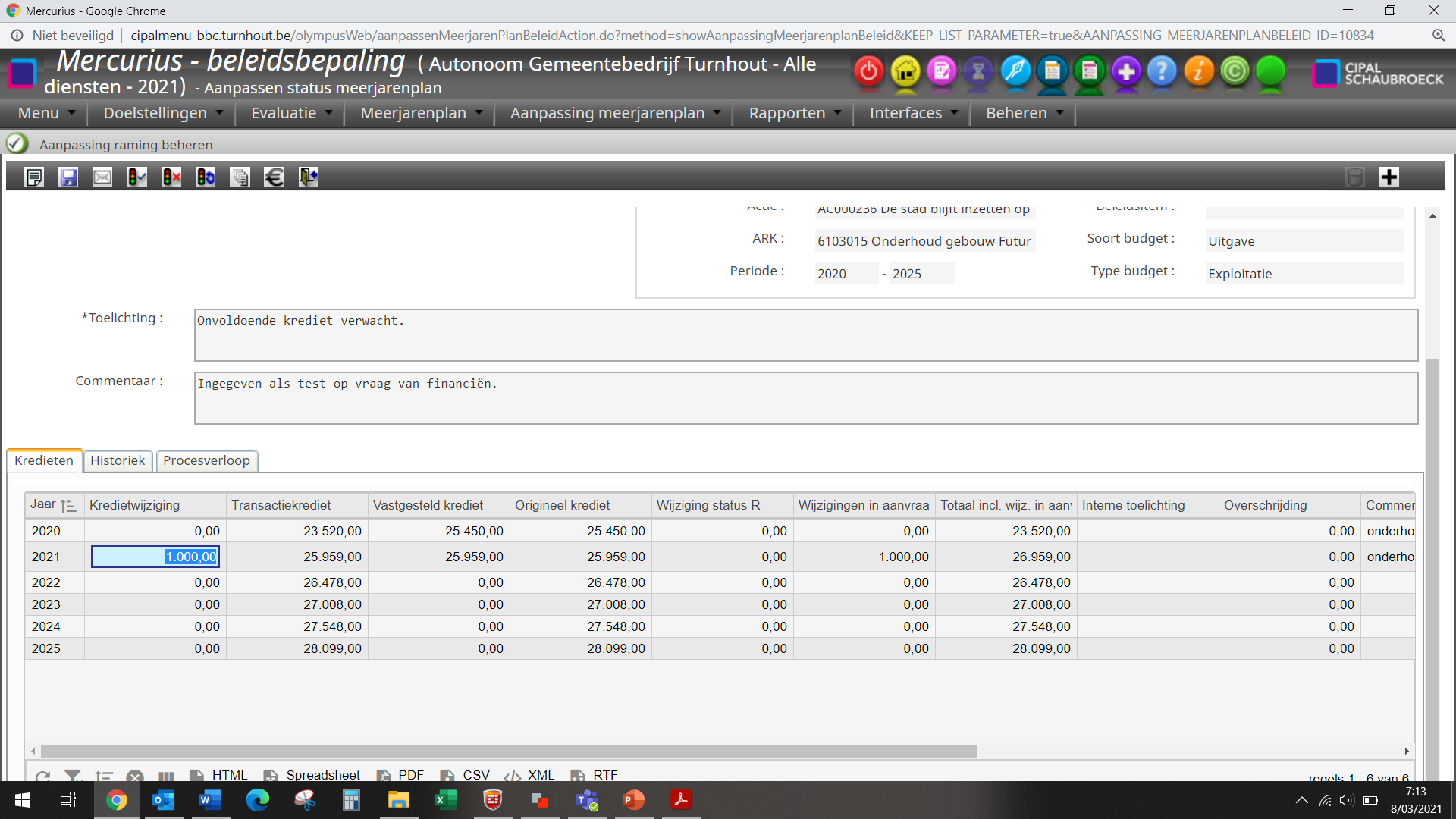 Verzend de AMJPVerzend de AMJP door op het envelopje te klikken.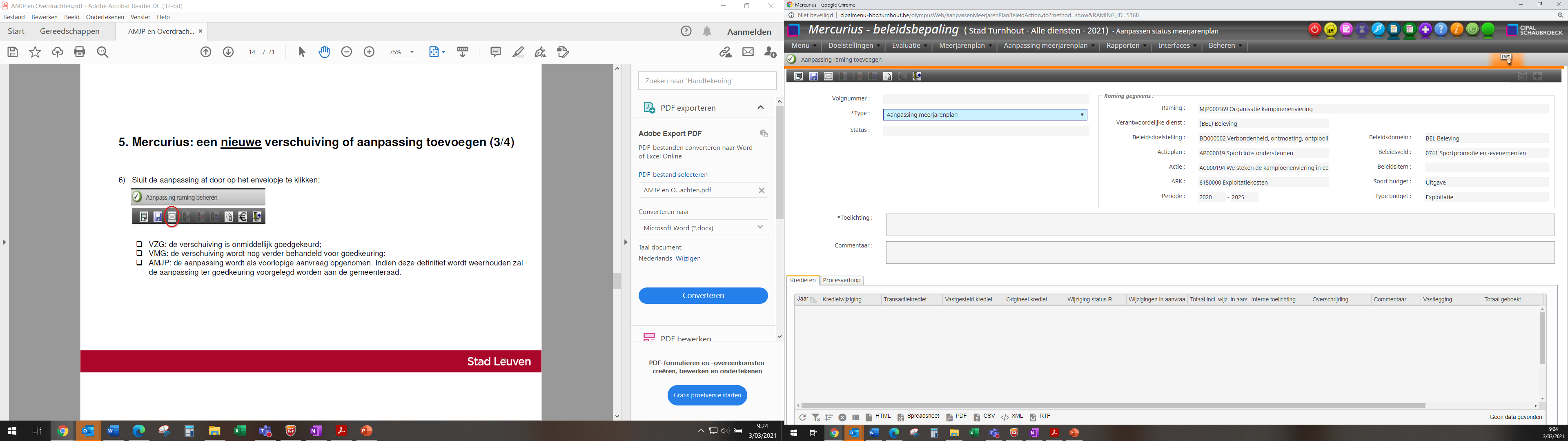 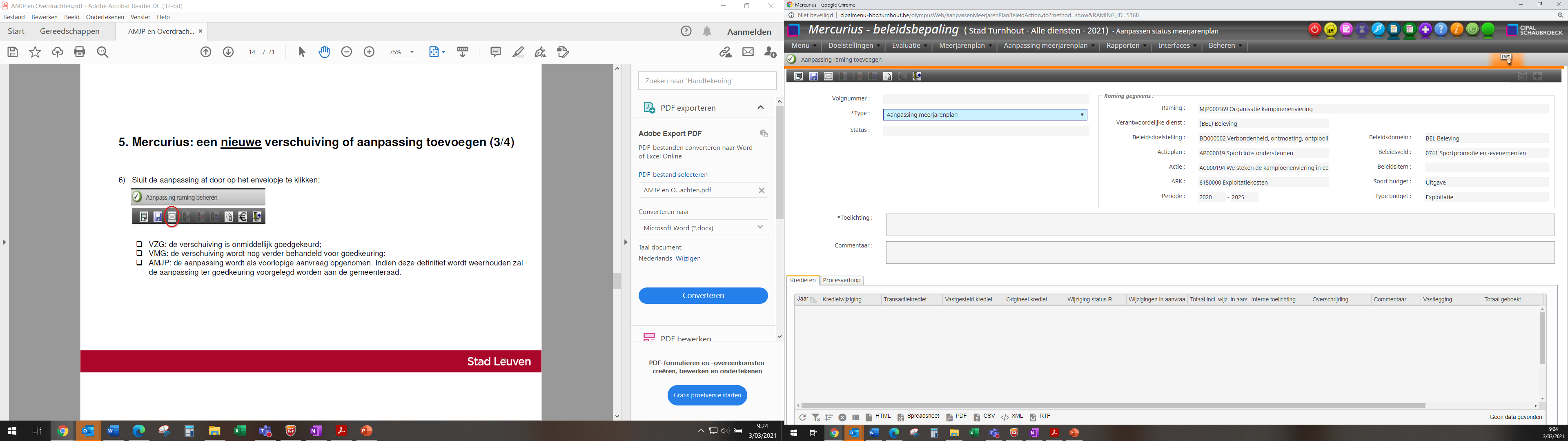 De aanpassing wordt in voorlopige aanvraag opgenomen. Alle AMJP’s met status voorlopige aanvraag worden door financiën gecontroleerd en besproken met de desbetreffende manager. Na deze bespreking worden alle weerhouden aanvragen voorgelegd aan het MAT. Vanuit die bespreking worden alle weerhouden aanpassingen voorgelegd aan het CBS/VB. Indien deze definitief wordt weerhouden, zal de aanpassing ter goedkeuring voorgelegd worden aan de gemeenteraad.Een ingegeven aanpassing wijzigenEen ingegeven aanpassing kan op 2 manieren gewijzigd worden afhankelijk van het scherm waar je in zit. Beide mogelijkheden worden toegelicht. Een ingegeven aanpassing kan gewijzigd worden onder het menu “meerjarenplan”Kies de optie  “Raadplegen” onder het menu “Meerjarenplan”.  Dit overzicht geeft al de budgetten weer en maakt het mogelijk om te filteren.Selecteer de raming die je wil aanpassen en druk op het € icoonGa naar de tab ‘kredietwijzigingen’. Hier kan je alle aanpassingen terug vinden (ook van voorgaande jaren)Klik op AMJP-nummer in de kolom volgnummer.Vervolgens kan bedrag, toelichting en commentaar opnieuw aangepast wordenDeze aanpassingen worden bewaard door op de diskette te klikkenLet op !Vergeet de cursor bij het bedrag niet te verplaatsen want anders wordt het nieuwe bedrag niet bewaard!Een ingegeven aanpassing kan gewijzigd worden onder het menu “Aanpassing meerjarenplan”Kies de optie  “beheren” onder het menu “Aanpassing meerjarenplan”.  Dit overzicht geeft al de ingegeven aanpassingen weer. Gebruik de kolom “gebruiker gecreëerd” om op je naam te filteren en enkel jouw aanpassingen te zien.  Filter in de kolom type op “AMJP”Selecteer de aanpassing die je wil wijzigen en open ze door op het icoon met het mapje te klikken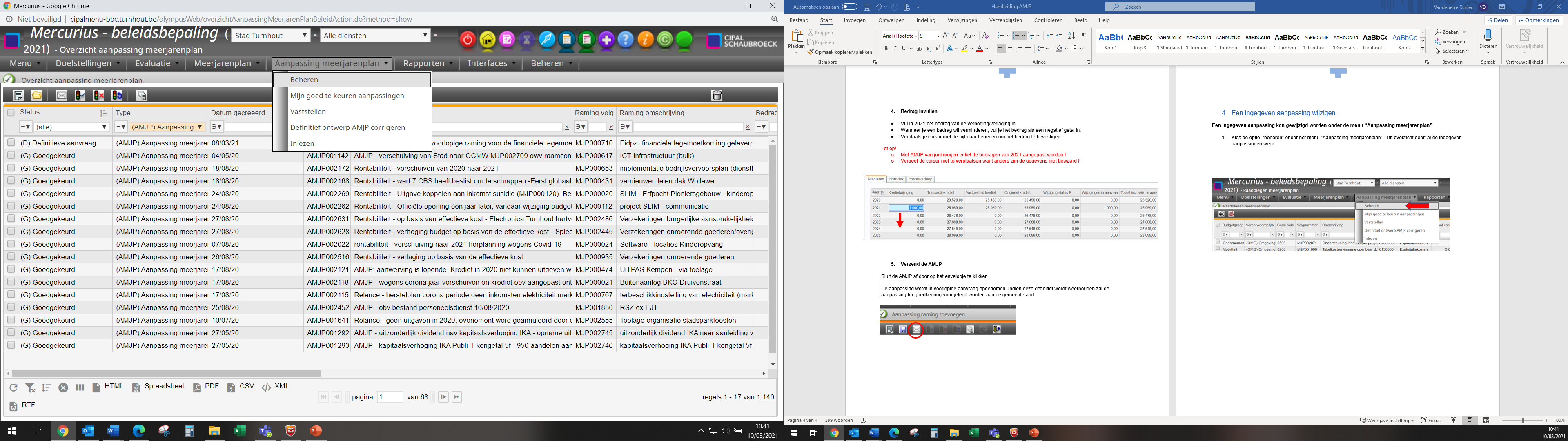 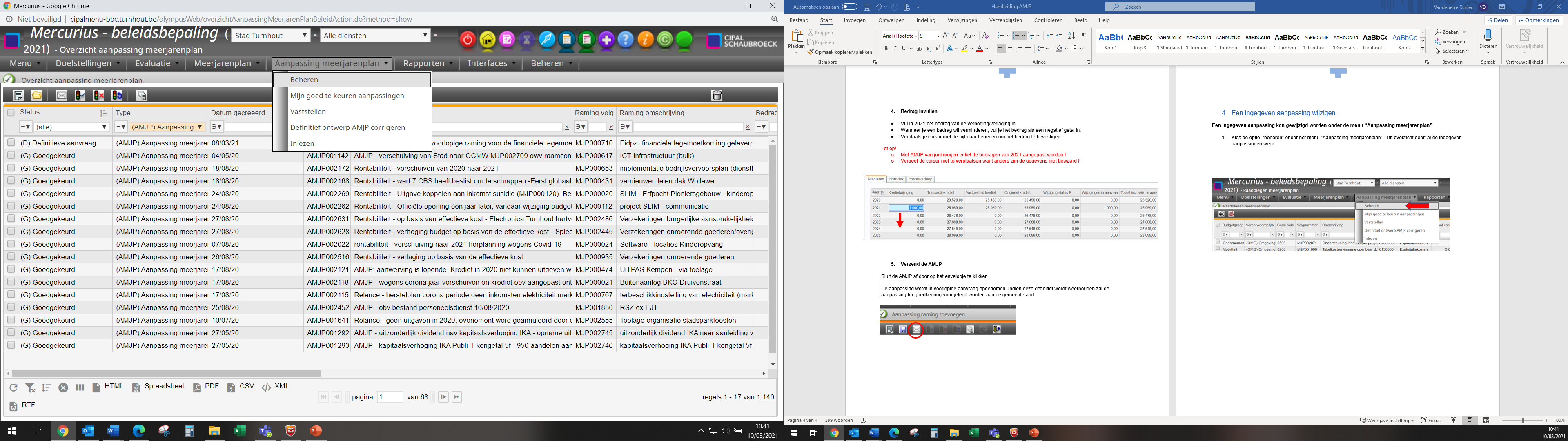 Vervolgens kan bedrag, toelichting en commentaar opnieuw aangepast wordenDeze aanpassingen worden bewaard door op de diskette te klikkenLet op !Vergeet de cursor bij het bedrag niet te verplaatsen want anders wordt het nieuwe bedrag niet bewaard!Overzicht van alle aanpassingenKies de optie  “beheren” onder het menu “Aanpassing meerjarenplan”.  Dit overzicht geeft al de ingegeven aanpassingen weer.Filter bij type op AMJPGebruik vervolgens de filter “gebruiker gecreëerd” om enkel jouw aanpassingen te zien.Controleer alle ingegeven aanpassingen